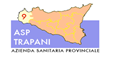 A.S.P. TRAPANI-DISTRETTO SANITARIO DI MAZARA DEL VALLOUNITÀ ORGANIZZATIVAU.O.S. ASSISTENZA PROTESICA, INTEGRATIVA, RIABILITATIVAOggetto del procedimentoFornitura prestazioni di Assistenza ProtesicaDescrizione sommaria del procedimentoAccettazione istanza; verifica documentazione sanitaria e autorizzazione; ordini, verifica DDT e liquidazione per quanto di competenza.Normativa di riferimentoD.M. 332/99, D.P.C.M. 12/01/2017, art. 20 co. 1 Legge 102 del 03/08/2009Modalità di avvioIstanza di parteUfficio competenteUfficio Assistenza Protesica - Distretto Sanitario di Mazara del ValloResponsabile del procedimentoResponsabile dell’U.O.S. Assistenza Protesica, Integrativa e Riabilitativa - Dott. Paolo MarasciaResponsabile del procedimentoTel. 0923/901609Responsabile del procedimentoe-mail: paolo.marascia@asptrapani.itResponsabile del provvedimentoDirettore del Distretto Sanitario - Dr. Vittoriano Di Simone Responsabile del provvedimentoTel. 0923/901605Responsabile del provvedimentoe-mail: distretto.sanitario.mazara@asptrapani.itDocumentazione da allegare all’istanzaIstanza di parte, prescrizione specialistica (descrizione e codifica presidi), modello A, copia verbale invalidità o ricevuta avvenuta presentazione, copia documento di riconoscimento in corso di validità, delegaInformazioniNominativo: Dr. Michele GironeInformazioniUfficio: Assistenza ProtesicaInformazioniIndirizzo: Via Castelvetrano n. 28 – Mazara del ValloInformazioniTel. 0923/901609Informazioniorari: da Lunedi a Venerdi dalle ore 8:30 alle ore 12:00 – Martedi e Giovedi dalle 15:00 alle 17:00Termini del procedimentoSecondo la registrazione delle fatture nel Sistema contabile AREASSilenzio assenso o dichiarazione sostitutiva del provvedimentoStrumenti di tutela endoprocedimentali o successiviModalità pagamento di eventuali contributiNon previstiAutorità sostitutiva in caso di inerzia o ritardo nella conclusione del procedimentoDirettore del Distretto Sanitario 53 - Dr. Vittoriano Di SimoneAutorità sostitutiva in caso di inerzia o ritardo nella conclusione del procedimentoTel. 0923/901605Autorità sostitutiva in caso di inerzia o ritardo nella conclusione del procedimentoEmail: distretto.sanitario.mazara@asptrapani.it